УКРАЇНА     ЧЕРНІГІВСЬКА МІСЬКА РАДА     ВИКОНАВЧИЙ КОМІТЕТ  Р І Ш Е Н Н ЯПро затвердження граничної чисельності працівників комунальногопідприємства «Муніципальна поліція» Чернігівської міської ради  Керуючись статтею 29 Закону України «Про місцеве самоврядування в Україні», відповідно до пункту 8.3. Статуту комунального підприємства «Муніципальна поліція» Чернігівської міської ради виконавчий комітет міської ради вирішив:1. Затвердити граничну чисельність комунального підприємства «Муніципальна поліція» Чернігівської міської ради у кількості 22 штатні одиниці.2. Контроль за виконанням цього рішення покласти на першого заступника міського голови Шостака М. О.Міський голова 								В. А. АтрошенкоСекретар міської ради							В. Е. Бистров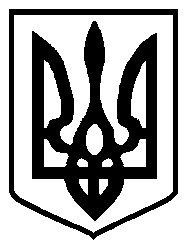 19 січня 2017  року          м. Чернігів № 25